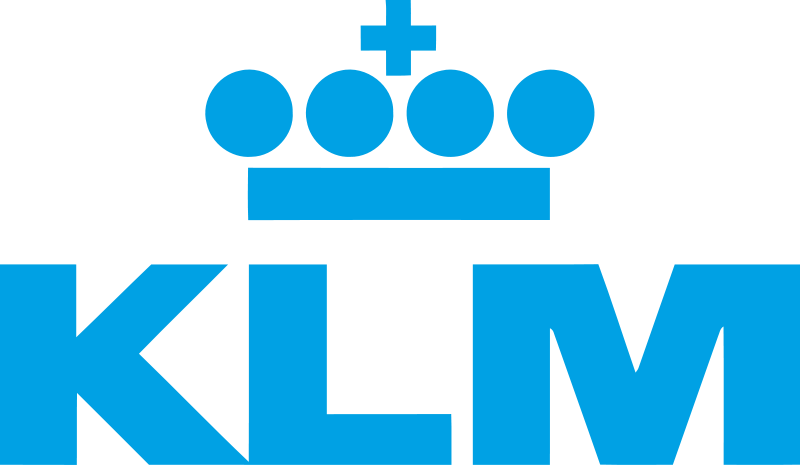 Pressemeddelelse                                                  København, 13. december 2018Bæredygtig flyrejse fra San Francisco med KLMKLM kan med stolthed meddele, at selskabets fly igennem Shell, World Energy og SkyNRG, fortsat vil tanke med biojet-brændstof ved flyrejser fra San Francisco lufthavn. Investeringen er en vigtig brik i KLM’s mål om at reducere selskabets kuldioxidudslip med 20% inden 2020. KLM har i flere år arbejdet på at udvikle sine bæredygtighedstilbud og drive industriens udvikling henimod mindre kuldioxidudslip i hele værdikæden. Siden 2009 har KLM gennemført over 1000 flyvinger på biojet-brændstof fra større byer verden over, og nu er San Francisco inkluderet i KLM’s bæredygtighedstilbud. Hos KLM har bæredygtighed en fremtrædende position og det er glædeligt, at vi igennem Shell, World Energy og SkyNRG kan tilføje endnu en lufthavn, der flyver med biojet-brændstof. At opbygge et bæredygtigt netværk tager tid, men med bæredygtighedsprojekter som ”från flis till flygplan i Småland” og nu bæredygtige afgange fra San Francisco, bevæger vi os i den rigtige retning”, siger Paul Terstegge, Manager Nord Europa, Air France-KLM. Link til KLM’s bæredygtighedsarbejde
https://brand.klm.com/dk_da
https://www.klm.com/travel/se_sv/about/co2/together/index.htm
https://www.klm.com/corporate/en/topics/corporate-social-responsibility/index.htmlFor spørgsmål, kontakt venligst:Carina Bergqvist, kommunikationschef Air France-KLM,tel:076 878 75 59, mail:carina.bergqvist@klm.com Om KLM I 99 år har KLM Royal Dutch Airlines været pionerer indenfor flybranchen og flyselskabet er i dag verdens ældste, som fortsat fungerer under sit originale navn. KLM stræber efter pålidelig service og produkter af høj kvalitet samt at være det mest kundefokuserede, innovative og effektive flyselskab i Europa. I 2017 havde KLM 32,7 millioner passager og flyselskabet tilbød direkte fly til 165 destinationer med en moderne flåde på mere end 160 fly. KLM-koncernen, som består af KLM Cityhopper, Transavia og Martinair, transporterede i 2017 over 41 millioner passagerer. KLM var det første flyselskab, som fløj med biobrændstoffer under kommercielle flyrejser og virksomheden beskæftiger en bemandingskraft på ca. 32.000 personer verden over. KLM er 14 år i træk blevet kåret til et af verdens mest bæredygtige selskaber af Dow Jones Sustainability Index, som er det førende indeks for målingen og bedømmelsen af bæredygtige virksomheder.